Toruń, dnia 06.10.2023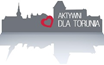 Klub Radnych „Aktywni dla Torunia – Krużewski, Szymanski, Skerska-Roman”							Szanowny Pan 							Michał Zaleski							Prezydent Miasta ToruniaPYTANIEJaka jest liczba zarejestrowanych urodzeń w Urzędzie stanu Cywilnego w Toruniu za ostatnie 3 lata (2020,2021, 2022) – z miejscem urodzenia Toruń, Bydgoszcz, Chełmża, Chełmno, inne?	Z poważaniemMaciej KrużewskiRadny Miasta Torunia